12:30　13:00 13:20 13:50  14:00     　　　 　 　     14:30　14:45　　　　　　　　　　　　　　　  16:15　 16:25※託児ルームを用意いたしますので、利用希望の方は申込書にご記入ください。なお、希望が多い場合は、受入れを調整させていただくことがありますので予めご了承ください。※悪天候（台風等）により、やむを得ず大会をオンラインのみで開催する場合は、高知県教育委員会事務局生涯学習課ホームページ＜http://www.pref.kochi.lg.jp/soshiki/310401/＞に、前日の17時までに掲載いたします。令和５年度 高知県ＰＴＡ研究大会　参加申込書申込日：令和５年　　月　　日◆事前申込締切日：令和５年８月22日（火）　◆申込書は県教育委員会生涯学習課ＨＰ（http://www.pref.kochi.lg.jp/soshiki/310401/）にも掲載します。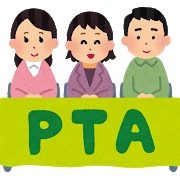 ◆申込書に記載された内容は、本研究大会についてのみ使用させていただきます。◆申込み・問い合わせ：高知県教育委員会事務局 生涯学習課ＴＥＬ：０８８－８２１－４９１１　　ＦＡＸ：０８８－８２１－４５０５受　　付開会行事県教委説明休　憩〈実践発表〉『地域連携を通じた学校教育の魅力とその実現』～北川小中学校の取組を例に～発表者：中村　光佑　氏休　憩〈講演〉『子どもの心のコーチング』講師：菅原　裕子　氏閉会行事所属申込代表者氏名ふりがな電　話　番　号氏　　名所　　属託児希望人数連絡先（ＴＥＬ・メールアドレス）氏　　名所　　属（託児を希望される方のみご記入ください）（託児を希望される方のみご記入ください）